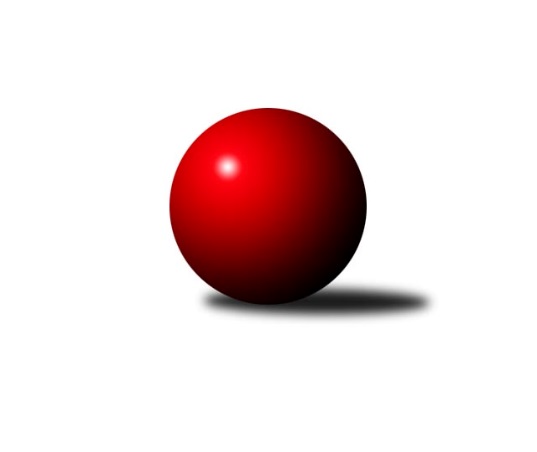 Č.2Ročník 2017/2018	23.5.2024 Mistrovství Prahy 3 2017/2018Statistika 2. kolaTabulka družstev:		družstvo	záp	výh	rem	proh	skore	sety	průměr	body	plné	dorážka	chyby	1.	SK Rapid Praha A	2	2	0	0	12.0 : 4.0 	(14.0 : 10.0)	2347	4	1653	694	52.5	2.	KK Konstruktiva D	2	2	0	0	11.0 : 5.0 	(14.5 : 9.5)	2397	4	1702	695	70.5	3.	KK Dopravní podniky Praha B	2	2	0	0	10.0 : 6.0 	(12.0 : 12.0)	2351	4	1663	688	58.5	4.	KK Konstruktiva Praha E	1	1	0	0	5.0 : 3.0 	(5.0 : 7.0)	2348	2	1651	697	53	5.	Slavoj Velké Popovice B	2	1	0	1	9.0 : 7.0 	(16.0 : 8.0)	2370	2	1650	720	35	6.	SK Meteor Praha C	2	0	2	0	8.0 : 8.0 	(14.0 : 10.0)	2271	2	1666	605	82	7.	SK Uhelné sklady D	2	1	0	1	8.0 : 8.0 	(12.0 : 12.0)	2237	2	1562	675	49	8.	KK Dopravní podniky Praha C	2	1	0	1	8.0 : 8.0 	(10.0 : 14.0)	2235	2	1594	641	63.5	9.	TJ Praga Praha B	1	0	1	0	4.0 : 4.0 	(4.0 : 8.0)	2476	1	1726	750	32	10.	TJ Sokol Praha-Vršovice C	2	0	1	1	7.0 : 9.0 	(12.0 : 12.0)	2123	1	1545	578	74	11.	TJ Sokol Rudná D	1	0	0	1	2.0 : 6.0 	(5.0 : 7.0)	2129	0	1528	601	90	12.	SC Radotín B	1	0	0	1	2.0 : 6.0 	(3.0 : 9.0)	2198	0	1597	601	96	13.	TJ Astra  Zahradní Město C	2	0	0	2	6.0 : 10.0 	(13.5 : 10.5)	2313	0	1658	656	64.5	14.	TJ Sparta Praha B	2	0	0	2	4.0 : 12.0 	(9.0 : 15.0)	2384	0	1703	681	59Tabulka doma:		družstvo	záp	výh	rem	proh	skore	sety	průměr	body	maximum	minimum	1.	KK Konstruktiva D	2	2	0	0	11.0 : 5.0 	(14.5 : 9.5)	2397	4	2439	2354	2.	Slavoj Velké Popovice B	1	1	0	0	7.0 : 1.0 	(9.0 : 3.0)	2506	2	2506	2506	3.	SK Rapid Praha A	1	1	0	0	6.0 : 2.0 	(7.0 : 5.0)	2432	2	2432	2432	4.	KK Dopravní podniky Praha C	1	1	0	0	6.0 : 2.0 	(5.0 : 7.0)	2243	2	2243	2243	5.	SK Uhelné sklady D	1	1	0	0	5.0 : 3.0 	(6.0 : 6.0)	2302	2	2302	2302	6.	KK Dopravní podniky Praha B	1	1	0	0	5.0 : 3.0 	(6.0 : 6.0)	2242	2	2242	2242	7.	SK Meteor Praha C	1	0	1	0	4.0 : 4.0 	(8.0 : 4.0)	2442	1	2442	2442	8.	TJ Sokol Praha-Vršovice C	1	0	1	0	4.0 : 4.0 	(6.0 : 6.0)	2072	1	2072	2072	9.	SC Radotín B	0	0	0	0	0.0 : 0.0 	(0.0 : 0.0)	0	0	0	0	10.	TJ Praga Praha B	0	0	0	0	0.0 : 0.0 	(0.0 : 0.0)	0	0	0	0	11.	KK Konstruktiva Praha E	0	0	0	0	0.0 : 0.0 	(0.0 : 0.0)	0	0	0	0	12.	TJ Astra  Zahradní Město C	1	0	0	1	3.0 : 5.0 	(7.0 : 5.0)	2326	0	2326	2326	13.	TJ Sparta Praha B	1	0	0	1	3.0 : 5.0 	(6.0 : 6.0)	2437	0	2437	2437	14.	TJ Sokol Rudná D	1	0	0	1	2.0 : 6.0 	(5.0 : 7.0)	2129	0	2129	2129Tabulka venku:		družstvo	záp	výh	rem	proh	skore	sety	průměr	body	maximum	minimum	1.	SK Rapid Praha A	1	1	0	0	6.0 : 2.0 	(7.0 : 5.0)	2262	2	2262	2262	2.	KK Dopravní podniky Praha B	1	1	0	0	5.0 : 3.0 	(6.0 : 6.0)	2459	2	2459	2459	3.	KK Konstruktiva Praha E	1	1	0	0	5.0 : 3.0 	(5.0 : 7.0)	2348	2	2348	2348	4.	SK Meteor Praha C	1	0	1	0	4.0 : 4.0 	(6.0 : 6.0)	2099	1	2099	2099	5.	TJ Praga Praha B	1	0	1	0	4.0 : 4.0 	(4.0 : 8.0)	2476	1	2476	2476	6.	KK Konstruktiva D	0	0	0	0	0.0 : 0.0 	(0.0 : 0.0)	0	0	0	0	7.	TJ Sokol Rudná D	0	0	0	0	0.0 : 0.0 	(0.0 : 0.0)	0	0	0	0	8.	TJ Astra  Zahradní Město C	1	0	0	1	3.0 : 5.0 	(6.5 : 5.5)	2300	0	2300	2300	9.	TJ Sokol Praha-Vršovice C	1	0	0	1	3.0 : 5.0 	(6.0 : 6.0)	2173	0	2173	2173	10.	SK Uhelné sklady D	1	0	0	1	3.0 : 5.0 	(6.0 : 6.0)	2171	0	2171	2171	11.	Slavoj Velké Popovice B	1	0	0	1	2.0 : 6.0 	(7.0 : 5.0)	2234	0	2234	2234	12.	KK Dopravní podniky Praha C	1	0	0	1	2.0 : 6.0 	(5.0 : 7.0)	2227	0	2227	2227	13.	SC Radotín B	1	0	0	1	2.0 : 6.0 	(3.0 : 9.0)	2198	0	2198	2198	14.	TJ Sparta Praha B	1	0	0	1	1.0 : 7.0 	(3.0 : 9.0)	2330	0	2330	2330Tabulka podzimní části:		družstvo	záp	výh	rem	proh	skore	sety	průměr	body	doma	venku	1.	SK Rapid Praha A	2	2	0	0	12.0 : 4.0 	(14.0 : 10.0)	2347	4 	1 	0 	0 	1 	0 	0	2.	KK Konstruktiva D	2	2	0	0	11.0 : 5.0 	(14.5 : 9.5)	2397	4 	2 	0 	0 	0 	0 	0	3.	KK Dopravní podniky Praha B	2	2	0	0	10.0 : 6.0 	(12.0 : 12.0)	2351	4 	1 	0 	0 	1 	0 	0	4.	KK Konstruktiva Praha E	1	1	0	0	5.0 : 3.0 	(5.0 : 7.0)	2348	2 	0 	0 	0 	1 	0 	0	5.	Slavoj Velké Popovice B	2	1	0	1	9.0 : 7.0 	(16.0 : 8.0)	2370	2 	1 	0 	0 	0 	0 	1	6.	SK Meteor Praha C	2	0	2	0	8.0 : 8.0 	(14.0 : 10.0)	2271	2 	0 	1 	0 	0 	1 	0	7.	SK Uhelné sklady D	2	1	0	1	8.0 : 8.0 	(12.0 : 12.0)	2237	2 	1 	0 	0 	0 	0 	1	8.	KK Dopravní podniky Praha C	2	1	0	1	8.0 : 8.0 	(10.0 : 14.0)	2235	2 	1 	0 	0 	0 	0 	1	9.	TJ Praga Praha B	1	0	1	0	4.0 : 4.0 	(4.0 : 8.0)	2476	1 	0 	0 	0 	0 	1 	0	10.	TJ Sokol Praha-Vršovice C	2	0	1	1	7.0 : 9.0 	(12.0 : 12.0)	2123	1 	0 	1 	0 	0 	0 	1	11.	TJ Sokol Rudná D	1	0	0	1	2.0 : 6.0 	(5.0 : 7.0)	2129	0 	0 	0 	1 	0 	0 	0	12.	SC Radotín B	1	0	0	1	2.0 : 6.0 	(3.0 : 9.0)	2198	0 	0 	0 	0 	0 	0 	1	13.	TJ Astra  Zahradní Město C	2	0	0	2	6.0 : 10.0 	(13.5 : 10.5)	2313	0 	0 	0 	1 	0 	0 	1	14.	TJ Sparta Praha B	2	0	0	2	4.0 : 12.0 	(9.0 : 15.0)	2384	0 	0 	0 	1 	0 	0 	1Tabulka jarní části:		družstvo	záp	výh	rem	proh	skore	sety	průměr	body	doma	venku	1.	TJ Astra  Zahradní Město C	0	0	0	0	0.0 : 0.0 	(0.0 : 0.0)	0	0 	0 	0 	0 	0 	0 	0 	2.	KK Konstruktiva D	0	0	0	0	0.0 : 0.0 	(0.0 : 0.0)	0	0 	0 	0 	0 	0 	0 	0 	3.	SC Radotín B	0	0	0	0	0.0 : 0.0 	(0.0 : 0.0)	0	0 	0 	0 	0 	0 	0 	0 	4.	TJ Sokol Rudná D	0	0	0	0	0.0 : 0.0 	(0.0 : 0.0)	0	0 	0 	0 	0 	0 	0 	0 	5.	KK Konstruktiva Praha E	0	0	0	0	0.0 : 0.0 	(0.0 : 0.0)	0	0 	0 	0 	0 	0 	0 	0 	6.	TJ Praga Praha B	0	0	0	0	0.0 : 0.0 	(0.0 : 0.0)	0	0 	0 	0 	0 	0 	0 	0 	7.	TJ Sparta Praha B	0	0	0	0	0.0 : 0.0 	(0.0 : 0.0)	0	0 	0 	0 	0 	0 	0 	0 	8.	Slavoj Velké Popovice B	0	0	0	0	0.0 : 0.0 	(0.0 : 0.0)	0	0 	0 	0 	0 	0 	0 	0 	9.	KK Dopravní podniky Praha B	0	0	0	0	0.0 : 0.0 	(0.0 : 0.0)	0	0 	0 	0 	0 	0 	0 	0 	10.	KK Dopravní podniky Praha C	0	0	0	0	0.0 : 0.0 	(0.0 : 0.0)	0	0 	0 	0 	0 	0 	0 	0 	11.	SK Uhelné sklady D	0	0	0	0	0.0 : 0.0 	(0.0 : 0.0)	0	0 	0 	0 	0 	0 	0 	0 	12.	TJ Sokol Praha-Vršovice C	0	0	0	0	0.0 : 0.0 	(0.0 : 0.0)	0	0 	0 	0 	0 	0 	0 	0 	13.	SK Meteor Praha C	0	0	0	0	0.0 : 0.0 	(0.0 : 0.0)	0	0 	0 	0 	0 	0 	0 	0 	14.	SK Rapid Praha A	0	0	0	0	0.0 : 0.0 	(0.0 : 0.0)	0	0 	0 	0 	0 	0 	0 	0 Zisk bodů pro družstvo:		jméno hráče	družstvo	body	zápasy	v %	dílčí body	sety	v %	1.	Jindřich Habada 	KK Dopravní podniky Praha B 	2	/	2	(100%)	4	/	4	(100%)	2.	Václav Šrajer 	SK Meteor Praha C 	2	/	2	(100%)	4	/	4	(100%)	3.	Petr Valta 	SK Rapid Praha A 	2	/	2	(100%)	4	/	4	(100%)	4.	Antonín Tůma 	SK Rapid Praha A 	2	/	2	(100%)	4	/	4	(100%)	5.	Šarlota Smutná 	KK Konstruktiva D 	2	/	2	(100%)	4	/	4	(100%)	6.	Radovan Šimůnek 	TJ Astra  Zahradní Město C 	2	/	2	(100%)	4	/	4	(100%)	7.	Václav Rauvolf 	TJ Sokol Praha-Vršovice C 	2	/	2	(100%)	3	/	4	(75%)	8.	Ladislav Musil 	Slavoj Velké Popovice B 	2	/	2	(100%)	3	/	4	(75%)	9.	František Pudil 	SK Rapid Praha A 	2	/	2	(100%)	3	/	4	(75%)	10.	Karel Wolf 	TJ Sokol Praha-Vršovice C 	2	/	2	(100%)	3	/	4	(75%)	11.	Marek Sedlák 	TJ Astra  Zahradní Město C 	2	/	2	(100%)	3	/	4	(75%)	12.	Tomáš Jícha 	Slavoj Velké Popovice B 	2	/	2	(100%)	3	/	4	(75%)	13.	Jaroslav Pleticha ml.	KK Konstruktiva D 	2	/	2	(100%)	2	/	4	(50%)	14.	Stanislava Sábová 	SK Uhelné sklady D 	2	/	2	(100%)	2	/	4	(50%)	15.	Miroslav Viktorin 	TJ Sparta Praha B 	2	/	2	(100%)	2	/	4	(50%)	16.	Jiří Štoček 	KK Dopravní podniky Praha C 	2	/	2	(100%)	2	/	4	(50%)	17.	Ondřej Maňour 	TJ Praga Praha B 	1	/	1	(100%)	2	/	2	(100%)	18.	Zdeněk Míka 	SK Meteor Praha C 	1	/	1	(100%)	2	/	2	(100%)	19.	Zbyněk Lébl 	KK Konstruktiva Praha E 	1	/	1	(100%)	2	/	2	(100%)	20.	Jan Petráček 	SK Meteor Praha C 	1	/	1	(100%)	2	/	2	(100%)	21.	Václav Vejvoda 	TJ Sokol Rudná D 	1	/	1	(100%)	2	/	2	(100%)	22.	Jaroslav Mařánek 	TJ Sokol Rudná D 	1	/	1	(100%)	2	/	2	(100%)	23.	Miroslav Tomeš 	KK Dopravní podniky Praha B 	1	/	1	(100%)	1	/	2	(50%)	24.	Vlastimil Chlumský 	KK Konstruktiva Praha E 	1	/	1	(100%)	1	/	2	(50%)	25.	Miroslav Málek 	KK Dopravní podniky Praha C 	1	/	1	(100%)	1	/	2	(50%)	26.	Tomáš Kudweis 	TJ Astra  Zahradní Město C 	1	/	1	(100%)	1	/	2	(50%)	27.	Bohumír Musil 	KK Konstruktiva Praha E 	1	/	1	(100%)	1	/	2	(50%)	28.	Pavel Šimek 	SC Radotín B 	1	/	1	(100%)	1	/	2	(50%)	29.	Jaroslav Klíma 	SK Uhelné sklady D 	1	/	1	(100%)	1	/	2	(50%)	30.	Vít Kluganost 	TJ Praga Praha B 	1	/	1	(100%)	1	/	2	(50%)	31.	Vojtěch Roubal 	SK Rapid Praha A 	1	/	1	(100%)	1	/	2	(50%)	32.	Josef Pokorný 	SK Rapid Praha A 	1	/	1	(100%)	1	/	2	(50%)	33.	Radek Pauk 	SC Radotín B 	1	/	1	(100%)	1	/	2	(50%)	34.	Milan Švarc 	KK Dopravní podniky Praha C 	1	/	2	(50%)	3	/	4	(75%)	35.	Markéta Dymáčková 	Slavoj Velké Popovice B 	1	/	2	(50%)	3	/	4	(75%)	36.	Jiří Čihák 	KK Konstruktiva D 	1	/	2	(50%)	3	/	4	(75%)	37.	Vojtěch Kostelecký 	TJ Astra  Zahradní Město C 	1	/	2	(50%)	3	/	4	(75%)	38.	Petr Kapal 	Slavoj Velké Popovice B 	1	/	2	(50%)	3	/	4	(75%)	39.	Jitka Kudějová 	SK Uhelné sklady D 	1	/	2	(50%)	3	/	4	(75%)	40.	Jana Dušková 	SK Uhelné sklady D 	1	/	2	(50%)	3	/	4	(75%)	41.	Karel Svitavský 	TJ Sokol Praha-Vršovice C 	1	/	2	(50%)	3	/	4	(75%)	42.	Petr Mašek 	KK Konstruktiva D 	1	/	2	(50%)	2.5	/	4	(63%)	43.	Jiří Třešňák 	SK Meteor Praha C 	1	/	2	(50%)	2	/	4	(50%)	44.	Vladimír Strnad 	TJ Sokol Praha-Vršovice C 	1	/	2	(50%)	2	/	4	(50%)	45.	Petr Štich 	SK Uhelné sklady D 	1	/	2	(50%)	2	/	4	(50%)	46.	Emilie Somolíková 	Slavoj Velké Popovice B 	1	/	2	(50%)	2	/	4	(50%)	47.	st. Hnátek st.	KK Dopravní podniky Praha B 	1	/	2	(50%)	2	/	4	(50%)	48.	Antonín Švarc 	KK Dopravní podniky Praha B 	1	/	2	(50%)	2	/	4	(50%)	49.	Jan Váňa 	KK Konstruktiva D 	1	/	2	(50%)	2	/	4	(50%)	50.	Petr Stoklasa 	KK Dopravní podniky Praha C 	1	/	2	(50%)	2	/	4	(50%)	51.	Petra Švarcová 	KK Dopravní podniky Praha C 	1	/	2	(50%)	2	/	4	(50%)	52.	Jan Vácha 	TJ Sparta Praha B 	1	/	2	(50%)	2	/	4	(50%)	53.	Vít Fikejzl 	TJ Sparta Praha B 	1	/	2	(50%)	2	/	4	(50%)	54.	Jana Myšičková 	TJ Sokol Praha-Vršovice C 	1	/	2	(50%)	1	/	4	(25%)	55.	Einar Bareš 	KK Dopravní podniky Praha B 	1	/	2	(50%)	1	/	4	(25%)	56.	Jiří Svoboda 	SK Meteor Praha C 	1	/	2	(50%)	1	/	4	(25%)	57.	Jiří Neumajer 	TJ Sparta Praha B 	0	/	1	(0%)	1	/	2	(50%)	58.	Stanislava Švindlová 	KK Konstruktiva Praha E 	0	/	1	(0%)	1	/	2	(50%)	59.	Jakub Jetmar 	TJ Astra  Zahradní Město C 	0	/	1	(0%)	1	/	2	(50%)	60.	Tomáš Smékal 	TJ Praga Praha B 	0	/	1	(0%)	1	/	2	(50%)	61.	Petr Fišer 	TJ Sokol Rudná D 	0	/	1	(0%)	1	/	2	(50%)	62.	Květa Dvořáková 	SC Radotín B 	0	/	1	(0%)	1	/	2	(50%)	63.	Lukáš Korta 	KK Konstruktiva D 	0	/	1	(0%)	1	/	2	(50%)	64.	Jiří Hofman 	SK Rapid Praha A 	0	/	1	(0%)	1	/	2	(50%)	65.	Dagmar Svobodová 	KK Dopravní podniky Praha B 	0	/	1	(0%)	1	/	2	(50%)	66.	Petr Peřina 	TJ Astra  Zahradní Město C 	0	/	1	(0%)	0.5	/	2	(25%)	67.	Milan Perman 	KK Konstruktiva Praha E 	0	/	1	(0%)	0	/	2	(0%)	68.	Jana Fišerová 	TJ Sokol Rudná D 	0	/	1	(0%)	0	/	2	(0%)	69.	Jiřina Beranová 	KK Konstruktiva Praha E 	0	/	1	(0%)	0	/	2	(0%)	70.	Miloš Dudek 	SC Radotín B 	0	/	1	(0%)	0	/	2	(0%)	71.	Vladimír Dvořák 	SC Radotín B 	0	/	1	(0%)	0	/	2	(0%)	72.	Karel Hnátek ml.	KK Dopravní podniky Praha C 	0	/	1	(0%)	0	/	2	(0%)	73.	Vojtěch Máca 	KK Konstruktiva D 	0	/	1	(0%)	0	/	2	(0%)	74.	Martin Šimek 	SC Radotín B 	0	/	1	(0%)	0	/	2	(0%)	75.	Jiří Lankaš 	TJ Sparta Praha B 	0	/	1	(0%)	0	/	2	(0%)	76.	Miloslav Dvořák 	TJ Sokol Rudná D 	0	/	1	(0%)	0	/	2	(0%)	77.	Martin Podhola 	SK Rapid Praha A 	0	/	1	(0%)	0	/	2	(0%)	78.	Martin Jelínek 	TJ Praga Praha B 	0	/	1	(0%)	0	/	2	(0%)	79.	Petr Kšír 	TJ Praga Praha B 	0	/	1	(0%)	0	/	2	(0%)	80.	Martin Kovář 	TJ Praga Praha B 	0	/	1	(0%)	0	/	2	(0%)	81.	Helena Machulková 	TJ Sokol Rudná D 	0	/	1	(0%)	0	/	2	(0%)	82.	Martin Kozdera 	TJ Astra  Zahradní Město C 	0	/	1	(0%)	0	/	2	(0%)	83.	Karel Mašek 	SK Meteor Praha C 	0	/	2	(0%)	2	/	4	(50%)	84.	Kamila Svobodová 	TJ Sparta Praha B 	0	/	2	(0%)	2	/	4	(50%)	85.	Čeněk Zachař 	Slavoj Velké Popovice B 	0	/	2	(0%)	2	/	4	(50%)	86.	Lucie Hlavatá 	TJ Astra  Zahradní Město C 	0	/	2	(0%)	1	/	4	(25%)	87.	Libor Povýšil 	SK Uhelné sklady D 	0	/	2	(0%)	1	/	4	(25%)	88.	Martin Štochl 	KK Dopravní podniky Praha B 	0	/	2	(0%)	1	/	4	(25%)	89.	Jiří Cernstein 	SK Meteor Praha C 	0	/	2	(0%)	1	/	4	(25%)	90.	Jaroslav Michálek 	KK Dopravní podniky Praha C 	0	/	2	(0%)	0	/	4	(0%)	91.	Zdeněk Cepl 	TJ Sparta Praha B 	0	/	2	(0%)	0	/	4	(0%)	92.	Vítěslav Hampl 	SK Rapid Praha A 	0	/	2	(0%)	0	/	4	(0%)	93.	Radil Karel 	TJ Sokol Praha-Vršovice C 	0	/	2	(0%)	0	/	4	(0%)Průměry na kuželnách:		kuželna	průměr	plné	dorážka	chyby	výkon na hráče	1.	Meteor, 1-2	2459	1727	731	43.5	(409.8)	2.	Velké Popovice, 1-2	2418	1710	707	48.0	(403.0)	3.	KK Konstruktiva Praha, 1-4	2364	1685	678	72.0	(394.1)	4.	Zahr. Město, 1-2	2337	1657	680	50.5	(389.5)	5.	SK Žižkov Praha, 1-4	2329	1653	676	56.5	(388.3)	6.	Karlov, 1-2	2273	1628	644	73.0	(378.8)	7.	Zvon, 1-2	2237	1575	662	54.5	(372.9)	8.	Radotín, 1-2	2227	1595	632	74.0	(371.3)	9.	SK Žižkov, 1-2	2222	1564	658	52.3	(370.4)	10.	TJ Sokol Rudná, 1-2	2195	1561	634	73.5	(365.9)	11.	Vršovice, 1-2	2085	1575	510	97.0	(347.6)Nejlepší výkony na kuželnách:Meteor, 1-2TJ Praga Praha B	2476	2. kolo	Jiří Svoboda 	SK Meteor Praha C	428	2. koloSK Meteor Praha C	2442	2. kolo	Ondřej Maňour 	TJ Praga Praha B	428	2. kolo		. kolo	Vít Kluganost 	TJ Praga Praha B	427	2. kolo		. kolo	Jan Petráček 	SK Meteor Praha C	424	2. kolo		. kolo	Martin Kovář 	TJ Praga Praha B	420	2. kolo		. kolo	Václav Šrajer 	SK Meteor Praha C	416	2. kolo		. kolo	Tomáš Smékal 	TJ Praga Praha B	411	2. kolo		. kolo	Jiří Třešňák 	SK Meteor Praha C	403	2. kolo		. kolo	Petr Kšír 	TJ Praga Praha B	395	2. kolo		. kolo	Martin Jelínek 	TJ Praga Praha B	395	2. koloVelké Popovice, 1-2Slavoj Velké Popovice B	2506	1. kolo	Petr Kapal 	Slavoj Velké Popovice B	444	1. koloTJ Sparta Praha B	2330	1. kolo	Miroslav Viktorin 	TJ Sparta Praha B	431	1. kolo		. kolo	Čeněk Zachař 	Slavoj Velké Popovice B	430	1. kolo		. kolo	Emilie Somolíková 	Slavoj Velké Popovice B	428	1. kolo		. kolo	Tomáš Jícha 	Slavoj Velké Popovice B	419	1. kolo		. kolo	Vít Fikejzl 	TJ Sparta Praha B	402	1. kolo		. kolo	Ladislav Musil 	Slavoj Velké Popovice B	397	1. kolo		. kolo	Kamila Svobodová 	TJ Sparta Praha B	395	1. kolo		. kolo	Jan Vácha 	TJ Sparta Praha B	388	1. kolo		. kolo	Markéta Dymáčková 	Slavoj Velké Popovice B	388	1. koloKK Konstruktiva Praha, 1-4KK Dopravní podniky Praha B	2459	2. kolo	Jindřich Habada 	KK Dopravní podniky Praha B	471	2. koloKK Konstruktiva D	2439	2. kolo	Šarlota Smutná 	KK Konstruktiva D	438	2. koloTJ Sparta Praha B	2437	2. kolo	Jan Váňa 	KK Konstruktiva D	438	2. koloKK Konstruktiva D	2354	1. kolo	Radovan Šimůnek 	TJ Astra  Zahradní Město C	434	1. koloTJ Astra  Zahradní Město C	2300	1. kolo	Jaroslav Pleticha ml.	KK Konstruktiva D	433	2. koloSC Radotín B	2198	2. kolo	Jiří Čihák 	KK Konstruktiva D	430	2. kolo		. kolo	Vít Fikejzl 	TJ Sparta Praha B	430	2. kolo		. kolo	Miroslav Viktorin 	TJ Sparta Praha B	429	2. kolo		. kolo	Květa Dvořáková 	SC Radotín B	424	2. kolo		. kolo	Jaroslav Pleticha ml.	KK Konstruktiva D	422	1. koloZahr. Město, 1-2KK Konstruktiva Praha E	2348	2. kolo	Radovan Šimůnek 	TJ Astra  Zahradní Město C	412	2. koloTJ Astra  Zahradní Město C	2326	2. kolo	Tomáš Kudweis 	TJ Astra  Zahradní Město C	411	2. kolo		. kolo	Marek Sedlák 	TJ Astra  Zahradní Město C	411	2. kolo		. kolo	Zbyněk Lébl 	KK Konstruktiva Praha E	404	2. kolo		. kolo	Bohumír Musil 	KK Konstruktiva Praha E	403	2. kolo		. kolo	Vojtěch Kostelecký 	TJ Astra  Zahradní Město C	397	2. kolo		. kolo	Stanislava Švindlová 	KK Konstruktiva Praha E	397	2. kolo		. kolo	Vlastimil Chlumský 	KK Konstruktiva Praha E	391	2. kolo		. kolo	Milan Perman 	KK Konstruktiva Praha E	391	2. kolo		. kolo	Jakub Jetmar 	TJ Astra  Zahradní Město C	376	2. koloSK Žižkov Praha, 1-4SK Rapid Praha A	2432	1. kolo	František Pudil 	SK Rapid Praha A	453	1. koloKK Dopravní podniky Praha C	2227	1. kolo	Milan Švarc 	KK Dopravní podniky Praha C	422	1. kolo		. kolo	Petr Valta 	SK Rapid Praha A	418	1. kolo		. kolo	Antonín Tůma 	SK Rapid Praha A	418	1. kolo		. kolo	Petr Stoklasa 	KK Dopravní podniky Praha C	412	1. kolo		. kolo	Vítěslav Hampl 	SK Rapid Praha A	397	1. kolo		. kolo	Josef Pokorný 	SK Rapid Praha A	396	1. kolo		. kolo	Petra Švarcová 	KK Dopravní podniky Praha C	365	1. kolo		. kolo	Jiří Štoček 	KK Dopravní podniky Praha C	351	1. kolo		. kolo	Jiří Hofman 	SK Rapid Praha A	350	1. koloKarlov, 1-2KK Konstruktiva Praha E	2319	1. kolo	Milan Perman 	KK Konstruktiva Praha E	426	1. koloTJ Praga Praha B	2227	1. kolo	Martin Kovář 	TJ Praga Praha B	423	1. kolo		. kolo	Zbyněk Lébl 	KK Konstruktiva Praha E	417	1. kolo		. kolo	Bohumír Musil 	KK Konstruktiva Praha E	406	1. kolo		. kolo	Ondřej Maňour 	TJ Praga Praha B	395	1. kolo		. kolo	Petr Kšír 	TJ Praga Praha B	395	1. kolo		. kolo	Jiřina Beranová 	KK Konstruktiva Praha E	366	1. kolo		. kolo	František Vondráček 	KK Konstruktiva Praha E	364	1. kolo		. kolo	Vít Kluganost 	TJ Praga Praha B	363	1. kolo		. kolo	Tomáš Smékal 	TJ Praga Praha B	348	1. koloZvon, 1-2SK Uhelné sklady D	2302	2. kolo	Jana Dušková 	SK Uhelné sklady D	425	2. koloTJ Sokol Praha-Vršovice C	2173	2. kolo	Jana Myšičková 	TJ Sokol Praha-Vršovice C	404	2. kolo		. kolo	Jitka Kudějová 	SK Uhelné sklady D	403	2. kolo		. kolo	Václav Rauvolf 	TJ Sokol Praha-Vršovice C	385	2. kolo		. kolo	Petr Štich 	SK Uhelné sklady D	382	2. kolo		. kolo	Karel Wolf 	TJ Sokol Praha-Vršovice C	380	2. kolo		. kolo	Stanislava Sábová 	SK Uhelné sklady D	379	2. kolo		. kolo	Libor Povýšil 	SK Uhelné sklady D	370	2. kolo		. kolo	Jaroslav Klíma 	SK Uhelné sklady D	343	2. kolo		. kolo	Karel Svitavský 	TJ Sokol Praha-Vršovice C	343	2. koloRadotín, 1-2TJ Sokol Rudná D	2255	1. kolo	Petr Fišer 	TJ Sokol Rudná D	445	1. koloSC Radotín B	2200	1. kolo	Miloš Dudek 	SC Radotín B	403	1. kolo		. kolo	Luboš Machulka 	TJ Sokol Rudná D	400	1. kolo		. kolo	Květa Dvořáková 	SC Radotín B	381	1. kolo		. kolo	Jaroslav Mařánek 	TJ Sokol Rudná D	375	1. kolo		. kolo	Eva Hucková 	SC Radotín B	367	1. kolo		. kolo	Jana Fišerová 	TJ Sokol Rudná D	366	1. kolo		. kolo	Tatiana Vydrová 	SC Radotín B	356	1. kolo		. kolo	Martin Šimek 	SC Radotín B	352	1. kolo		. kolo	Zdeněk Mašek 	TJ Sokol Rudná D	352	1. koloSK Žižkov, 1-2KK Dopravní podniky Praha C	2243	2. kolo	Jindřich Habada 	KK Dopravní podniky Praha B	442	1. koloKK Dopravní podniky Praha B	2242	1. kolo	Petra Švarcová 	KK Dopravní podniky Praha C	398	2. koloSlavoj Velké Popovice B	2234	2. kolo	Stanislava Sábová 	SK Uhelné sklady D	392	1. koloSK Uhelné sklady D	2171	1. kolo	Čeněk Zachař 	Slavoj Velké Popovice B	389	2. kolo		. kolo	Ladislav Musil 	Slavoj Velké Popovice B	385	2. kolo		. kolo	Jiří Štoček 	KK Dopravní podniky Praha C	384	2. kolo		. kolo	st. Hnátek st.	KK Dopravní podniky Praha B	382	1. kolo		. kolo	Tomáš Jícha 	Slavoj Velké Popovice B	380	2. kolo		. kolo	Einar Bareš 	KK Dopravní podniky Praha B	378	1. kolo		. kolo	Miroslav Málek 	KK Dopravní podniky Praha C	375	2. koloTJ Sokol Rudná, 1-2SK Rapid Praha A	2262	2. kolo	Jaroslav Mařánek 	TJ Sokol Rudná D	414	2. koloTJ Sokol Rudná D	2129	2. kolo	Antonín Tůma 	SK Rapid Praha A	394	2. kolo		. kolo	Petr Valta 	SK Rapid Praha A	390	2. kolo		. kolo	Vojtěch Roubal 	SK Rapid Praha A	389	2. kolo		. kolo	František Pudil 	SK Rapid Praha A	388	2. kolo		. kolo	Petr Fišer 	TJ Sokol Rudná D	379	2. kolo		. kolo	Václav Vejvoda 	TJ Sokol Rudná D	369	2. kolo		. kolo	Martin Podhola 	SK Rapid Praha A	364	2. kolo		. kolo	Jana Fišerová 	TJ Sokol Rudná D	345	2. kolo		. kolo	Vítěslav Hampl 	SK Rapid Praha A	337	2. koloVršovice, 1-2SK Meteor Praha C	2099	1. kolo	Vladimír Strnad 	TJ Sokol Praha-Vršovice C	398	1. koloTJ Sokol Praha-Vršovice C	2072	1. kolo	Václav Šrajer 	SK Meteor Praha C	383	1. kolo		. kolo	Václav Rauvolf 	TJ Sokol Praha-Vršovice C	380	1. kolo		. kolo	Karel Wolf 	TJ Sokol Praha-Vršovice C	365	1. kolo		. kolo	Jiří Cernstein 	SK Meteor Praha C	357	1. kolo		. kolo	Jiří Svoboda 	SK Meteor Praha C	355	1. kolo		. kolo	Karel Mašek 	SK Meteor Praha C	354	1. kolo		. kolo	Zdeněk Míka 	SK Meteor Praha C	354	1. kolo		. kolo	Karel Svitavský 	TJ Sokol Praha-Vršovice C	353	1. kolo		. kolo	Jiří Třešňák 	SK Meteor Praha C	296	1. koloČetnost výsledků:	7.0 : 1.0	1x	6.0 : 2.0	3x	5.0 : 3.0	3x	4.0 : 4.0	3x	3.0 : 5.0	3x	2.0 : 6.0	1x